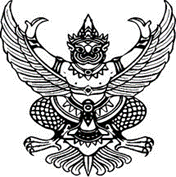 ประกาศองค์การบริหารส่วนตำบลบุพราหมณ์ เรื่อง	มาตรการป้องกันผลประโยชน์ทับซ้อนและแนวทางการตรวจสอบบุคลากร ถึงความเกี่ยวข้องกับผู้เสนองานในการจัดซื้อจัดจ้าง ประจำปีงบประมาณ พ.ศ.2562 ................................................................ตามที่องค์การบริหารส่วนตำบลบุพราหมณ์ ได้จัดทำมาตรการป้องกันผลประโยชน์ทับซ้อนเพื่อเป็นการ ป้องกันผลประโยชน์ทับซ้อน ในการจัดซื้อจัดจ้างตามระเบียบกระทรวงการคลัง ว่าด้วยการจัดซื้อจัดจ้างและ      การบริหารพัสดุภาครัฐ พ.ศ.2560 นั้น เพื่อให้การปฏิบัติงานของพนักงานเป็นไปอย่างโปร่งใส อีกทั้งส่งเสริมวินัย คุณธรรม จริยธรรม และ ป้องกันการทุจริตในองค์กร องค์การบริหารตำบลบุพราหมณ์ จึงขอประกาศใช้มาตรการป้องกันผลประโยชน์ทับซ้อนและ แนวทางการตรวจสอบบุคลากรถึงความเกี่ยวข้องกับผู้เสนองานในการจัดซื้อจัดจ้าง ประจำปีงบประมาณ        พ.ศ.2562 เพื่อเป็นแนวทางการพัฒนาความรู้และเป็น มาตรฐานการปฏิบัติงานในด้านผลประโยชน์ทับซ้อน ของพนักงาน องค์การบริหารตำบลบุพราหมณ์ ต่อไปจึงประกาศให้ทราบโดยทั่วกัน ประกาศ ณ วันที่          เดือน ธันวาคม พ.ศ. ๒๕62(นายธัญญา  แสงสวรรค์)นายกองค์การบริหารส่วนตำบลบุพราหมณ์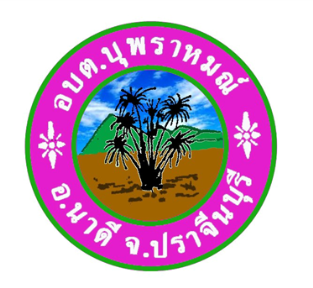 มาตรการป้องกันผลประโยชน์ทับซ้อนและแนวทางการตรวจสอบบุคลากรถึงความเกี่ยวข้องกับ ผู้เสนองานในการจัดซื้อจัดจ้าง องค์การบริหารส่วนตำบุพราหมณ์ตามที่สำนักงานคณะกรรมการป้องกันและปราบปรามการทุจริตแห่งชาติ ดำเนินการประเมินคุณธรรม และความโปร่งใสในการดำเนินงานของหน่วยงานภาครัฐเพื่อสนับสนุนให้เกิดการปรับปรุงระดับคุณธรรมและ ความโปร่งใส ในองค์กร ส่งผลให้องค์กรมีบรรยากาศละวัฒนธรรมในการทำงานที่ดีตลอดจนช่วยสร้างความเชื่อมั่น ของประชาชนผู้รับบริการที่มีต่อองค์กร ดังนั้น องค์การบริหารส่วนตำบุพราหมณ์ จะดำเนินการจัดทำมาตรการ ป้องกันผลประโยชน์ทับซ้อนและแนวทางการตรวจสอบบุคลากรถึงความเกี่ยวข้องกับผู้เสนองานในการจัดซื้อ จัดจ้าง ขององค์การบริหารส่วนตำบุพราหมณ์ เพื่อเป็นแนวทางในการปฏิบัติงานของเจ้าหน้าที่ที่เกี่ยวข้องต่อไป แนวคิดทฤษฏี จากการศึกษาวิจัย เรื่อง การแสวงหาผลประโยชน์ทับซ้อนในการบริหารพัสดุ พบว่าการแสวงหา ผลประโยชน์ทับซ้อนในงานพัสดุ ขององค์การบริหารส่วนตำบล มีลักษณะและรูปแบบ อยู่ 6 ประการ การรับสินบน การับสินบนเป็นการยอมรับเงินผิดกฎหมายหรือคุณค่าอื่นๆเพื่อแลกเปลี่ยนกับสิ่งที่ต้องการจากเจ้าหน้าที่ ที่ได้มีการกระทำตามหน้าที่ในการบริหารงานพัสดุขององค์การบริหารส่วนตำบลโดยผู้ให้สินบนมีเจตนาที่จะ บิดเบือนวัตถุประสงค์การปฏิบัติหน้าที่ของเจ้าหน้าที่ และผู้รับหรือเจ้าหน้าที่มีเจตนาที่จะกระทำตาม เป็นสถานการณ์เมื่อเจ้าหน้าที่ ต้องการผลประโยชน์ส่วนตน ซึ่งอาจเป็นผลประโยชน์ทางการเงินหรือประโยชน์ อื่นๆโดยต้องกระทำการที่ขัดต่อกฎหมายหรือเพิกเฉยในการปฏิบัติหน้าที่เพื่อให้ได้ซึ่งผลประโยชน์ นั้น ซึ่งจะส่งผล เสียต่อภาพลักษณ์และการดำเนินงาน ขององค์การบริหารส่วนตำบลในระยะยาว 2.การใช้อิทธิพลส่วนตัว การใช้อิทธิพลส่วนตัวในการแสวงหาผลประโยชน์ทับซ้อนในการบริหารงานพัสดุ ส่วนใหญ่จะใช้อิทธิพล ทางอำนาจหน้าที่ของผู้บริหารองค์กรปกครองส่วนท้องถิ่น เข้ามาแทรกแซงกระบวนการทำงานตามระเบียบพัสดุฯ ส่วนใหญ่มีจุดประสงค์เพื่อผลประโยชน์ส่วนตน ของผู้บริหารท้องถิ่น และกลุ่มการเมืองที่สนับสนุนผู้บริหารท้องถิ่น จากการกระทำดังกล่าวได้สร้างความลำบากใจให้กับเจ้าหน้าที่ ผู้ปฏิบัติงานเป็นอย่างยิ่ง เพราะเมือใดที่หน่วยงาน ตรวจสอบพบข้อบกพร่อง ผู้ที่จะต้องรับผิดชอบคือเจ้าหน้าที่ผู้ปฏิบัติงานเท่านั้นเอง ซึ่งอาจเป็นผลประโยชน์ทาง การเมือง3.การใช้ข้อมูลลับของทางราชการ เจ้าหน้าที่มีส่วนรู้เห็นในข้อมูลลับของทางราชการ ซึ่งเจ้าหน้าที่นั้น ได้ใช้ข้อมูลลับเพื่อใช้ประโยชน์ของ เจ้าหน้าที่ ไม่ว่าจะเป็นประโยชน์ทางการเงิน หรือประโยชน์อื่นๆ โดยปกติแล้วผลประโยชน์ ขัดแย้งกันจะเกิดขึ้น เมื่อข้อมูลนั้นเป็นความลับที่มีความสำคัญเป็นอย่างมาก และเจ้าหน้าที่ผู้นั้น เป็นผู้รับผิดชอบในหน้าที่ที่จะรักษา ความลับในไว้ แต่เจ้าหน้าที่ก็ได้ใช้ข้อมูลเพื่อประโยชน์ของเจ้าหน้าที่ ไม่ว่าจะเป็นประโยชน์ทางการเงิน หรือ ประโยชน์อื่นๆ 4.การดำเนินธุรกิจที่เกี่ยวข้องกับการจัดซื้อจัดจ้าง นักการเมืองท้องถิ่นหรือพนักงานท้องถิ่นที่มีผลประโยชน์เกี่ยวกับหน้าที่การงานไม่ว่าจะทางตรงหรือ ทางอ้อมซึ่งมีความขัดแย้งโดยตรงต่องานที่รับผิดชอบอยู่ ผลประโยชน์ขัดกันนี้แสดงให้เห็นขอบเขตที่ว่า นักการเมืองท้องถิ่นหรือพนักงานท้องถิ่นต้องควบคุมตนเองในผลประโยชน์ที่จะได้รับประเด็นนี้เหมือนกับการใช้ อิทธิพลส่วนตัว ซึ่งนักการเมืองท้องถิ่นหรือพนักงานท้องถิ่นผู้นั้นจะเป็นผู้ควบคุมผลลัพธ์ นั้นเอง 5.การรับของขวัญ การรับของขวัญ การยอมรับของขวัญ การยอมรับความสะดวกสบาย ที่อาจส่งอิทธิพลต่อ ผู้บริหาร ท้องถิ่นหรือพนักงานท้องถิ่น ให้มีอคติในการปฏิบัติงานในหน้าที่ อาจมองว่าเป็นเรื่องการรับสินบน ซึ่งการให้ ของขวัญนี้ทำกันหลายรูปแบบ ลักษณะการให้ของขวัญนั้นไม่ได้ต้องการที่จะให้ แต่มีเจตนาที่จะก่อให้เกิดเอนเอียง ในการกระทำบางอย่างอันเนื่องจากการให้นั้น 6.การเกี่ยวพันทางเครือญาติ การเกี่ยวพันทางเครือญาติ จากผลการศึกษาสถานการณ์ที่สาธารณะอาจอยู่ในตำแหน่งต่างๆในท้องถิ่น เช่นตำแหน่งผู้บริหารองค์การบริหารส่วนตำบล หรือสมาชิกสภาตำบลก็จะมีเครือญาติที่ทำธุรกิจด้านต่างๆใน ท้องถิ่น เช่น วัสดุสำนักงาน รับเหมาก่อสร้าง เป็นต้น เมื่อมีเครือญาติที่ทำธุรกิจ อยู่ก็อาจทำสิ่งที่ต้องการให้ แก่ญาติ หากคิดในประเด็นของผลประโยชน์ขัดแย้งกัน อาจจะเรียกได้ว่า เป็นระบบอุปถัมภ์พิเศษที่มีการใช้ อิทธิพลส่วนตัว เป็นการเกี่ยวข้องกับการใช้อิทธิพลที่จะให้ได้รับการส่งเสริมได้รับรางวัลจากการทำสัญญาหรือการ อื่นใด ซึ่งญาติของตนไปมีส่วนเกี่ยวข้องกับผลประโยชน์นั้น ปัญหาสิ่งที่สำคัญ อีกอย่างหนึ่งที่ส่งผลต่อการแสวงหาผลประโยชน์ทับซ้อนในการบริหารงานพัสดุคือ ค่านิยมของสังคมไทยที่เริ่มเปลี่ยนไป การเห็นแก่ตัว เห็นแก่ประโยชน์ส่วนตนมากว่าประโยชน์ส่วนรวมมีมากขึ้น นอกจากนี้รูปแบบและวิธีการในการทุจริตก็นับว่าจะมีความซับซ้อนมากยิ่งขึ้น จนบางครั้ง กฎหมายที่บังคับใช้อยู่ ไม่สามารถ เอาผิดกับผู้กระทำผิดได้ จากแนวคิดทฤษฏีดังกล่าว องค์การบริหารส่วนตำบุพราหมณ์ จึงกำหนดมาตรการป้องกันผลประโยชน์ ทับซ้อนและแนวทางการตรวจสอบบุคลากรในหน่วยงานถึงความเกี่ยวข้องกับผู้เสนองาน เพื่อเป็นการป้องกันผลประโยชน์ทับซ้อน ในการจัดซื้อจัดจ้างตามระเบียบกระทรวงการคลัง ว่าด้วยการ จัดซื้อจัดจ้างและการบริหารพัสดุภาครัฐ พ.ศ. 2560 องค์การบริหารส่วนตำบุพราหมณ์ จึงกำหนดมาตรการ ป้องกันผลประโยชน์ทับซ้อน ดังนี้ 1.ห้ามมิให้เจ้าหน้าที่พัสดุจัดซื้อจัดจ้างกับผู้เสนองานที่มีความเกี่ยวข้องกับบุคลากรภายในองค์การบริหารส่วนตำบุพราหมณ์ ทั้งประโยชน์ส่วนตนและประโยชน์สาธารณะที่มีผลต่อการปฏิบัติหน้าที่ 2.ห้ามมิให้บุคลากรในองค์การบริหารส่วนตำบุพราหมณ์ ใช้อำนาจในตำแหน่งหรือหน้าที่ดำเนินงานหรือ โครงการทีเอื้อผลประโยชน์กับตนเองทั้งที่เกี่ยวกับเงินและไม่เกี่ยวกับเงิน 3.ห้ามมิให้บุคลากรในองค์การบริหารส่วนตำบุพราหมณ์ ใช้อำนาจในตำแหน่งหรือหน้าที่ทับซ้อน 4.ในกรณีที่บุคลากรในองค์การบริหารส่วนตำบุพราหมณ์ มีผลประโยชน์ทับซ้อนให้ใช้ในหลักปฏิบัติคือ 4.1 การเปิดเผย (Discloser) ต่อหัวหน้าส่วนราชการและผู้บริหารองค์การบริหารส่วนตำบุพราหมณ์ ว่างานเรื่องใดที่มีผลประโยชน์ทับซ้อน 4.2 การถอนตัว (Refusal) ออกจากการทำหน้าที่ตัดสินใจหรือทำงานที่บุคลากรมีผลประโยชน์ ทับซ้อน 4.3 การแก้ไขสถานะของตำแหน่งหรือหน้าที่ในการทำงานที่มีผลประโยชน์ขัดแย้งกัน (Removal) เช่น ลาออกจากตำแหน่งหน้าที่ซึ่งขัดแย้งกัน เป็นต้น 4.4 ให้ผู้อำนวยการกองคลังมีหน้าที่ตรวจสอบบุคลากรในองค์การบริหารส่วนตำบุพราหมณ์ ถึงความเกี่ยวข้องกับผู้เสนองานพร้อมทั้งรายงานผลการปฏิบัติงานเพื่อป้องกันผลประโยชน์ทับซ้อนต่อ นายยกองค์การบริหารส่วนตำบุพราหมณ์ เป็นประจำ4.5 การรับของขวัญเป็นของส่วนตัวให้กระทำได้ในกรณีมีมูลค่าไม่เกิน 3,000.-บาท หากสูงกว่า นั้นต้องรายงานให้ผู้บริหารทราบและพิจารณาดำเนินการต่อไป ตามแนวทางการตรวจสอบบุคลากรในหน่วยงานถึงความเกี่ยวข้องกับผู้เสนองาน 1. ตรวจสอบชื่อสกุลของผู้เสนอราคาว่ามีความสัมพันธ์หรือเกี่ยวข้องกับบุคลากรในหน่วยงานหรือไม่ เช่น ญาติ พี่ น้อง เพื่อน คู่แข่ง 2.ตรวจสอบสถานที่อยู่ สถานที่ปฏิบัติงานของผู้เสนองานว่ามีความสัมพันธ์หรือเกี่ยวข้องกับบุคลากรใน หน่วยงานหรือไม่ 3.ตรวจสอบบุคลากรในหน่วยงานว่ามีส่วนได้เสียกับงาน/โครงการ ทั้งประโยชน์ส่วนตนและประโยชน์ สาธารณะที่มีผลต่อการปฏิบัติหน้าที่หรือไม่ 4.ตรวจสอบบุคลากรในหน่วยงานว่ามีผลประโยชน์ทับซ้อนผู้เสนองานหรือไม่ เช่น การรับสินบนการใช้ข้อมูลลับของทางราชการ การดำเนินธุรกิจที่เกี่ยวข้องกับการจัดซื้อจัดจ้าง การรับของขวัญหรืออื่นๆ